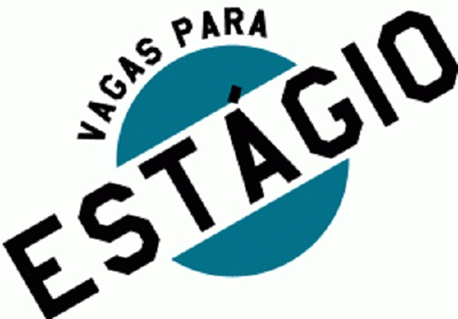     EDUCAÇÃO FÍSICACursando Educação Física a partir do 1º semestre Ter interesse em atuar na área de recreação e lazer com todas as faixas etárias. Salário de R$ 1012,00Interessados enviar e-mail para: rh.atibaia@bourbon.com.br 